Уважаемые коллеги!Данную форму мы просим Вас заполнить на компьютере и отправить по электронной почте tp@usue.ru. Тема письма: «Регистрация в заочной НПК».Оргкомитет конференции Председатель:Чугунова О.В., зав. кафедрой технологий питания, доцент, д.т.н.Члены:Крохалев В.А., доцент кафедры технологий питания, к.э.н.Крюкова Е.В., старший преподаватель кафедры технологий питанияОтветственный секретарь:Кокорева Л.А., старший преподаватель кафедры технологий питанияДополнительная информацияо Конференции доступна на сайтах:УрГЭУ: http://www.usue.ruНауки УрГЭУ: http://science.usue.ruНИРС  УрГЭУ: http://nirs.usue.ruНаш адрес:. Екатеринбург,ул. 8 Марта/Народной Воли, 62/45, каб. 317, Тел. (343) 221-26-72, e-mail: usue@usue.ru (УрГЭУ), tp@usue.ru (секретарь оргкомитета)Проезд:Метро – ст. «Геологическая»,Трамвай – № 1, 3, 4, 5, 9, 10, 14, 15, 25, 27, 32, 33Автобусы и маршрутное такси – № 03, 011, 012, 016, 018, 019ост. «Цирк»Министерство образования и науки Российской Федерации ФГБОУ ВПО «Уральский государственный экономический университет»Департамент торговли, питания и сервисаКафедра технологий питания УрГЭУ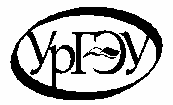 ИНФОРМАЦИОННОЕ ПИСЬМОЗАОЧНАЯ НАУЧНО-ПРАКТИЧЕСКАЯ КОНФЕРЕНЦИЯс изданием сборника материалов«Инновационные технологии в сфере питания, сервиса и торговли»28 октября 2013 годаЕкатеринбург, 2013Уважаемые господа!Сообщаем, что 28 октября 2013 года на базе Уральского государственного экономического университета (г. Екатеринбург, ул. 8 Марта, 62) состоится заочная научно-практическая конференция «Инновационные технологии в сфере питания, сервиса и торговли».Основные направления работы конференции:Инновационные технологии в сфере социального питания;Молекулярная технология в сфере общественного питания;Социально-экономические и экологические аспекты производства и потребления здоровых продуктов питания;Инновационный менеджмент ресторанных технологий и сервиса;Региональные тенденции развития питания, сервиса и торговли;Качество и безопасность продуктов массового питания и функционального назначения;Экономические, правовые и организационные аспекты повышения конкурентоспособности предприятий торговли, питания и сервиса; Информационные технологии и автоматизация в предприятиях общественного питанияПредставление материалов на конференциюРегистрацияДля  участия в работе конференции просим   Вас   до 10 ноября 2013 года представить по электронной почте (или лично) в адрес оргкомитета следующие материалы:Заявку на издание материалов, заполненную по форме, приведенной ниже.Текст статьи на электронном и бумажном носителе. Именем файла должны быть фамилия первого автора.Копию платежного документа.Представление  материалов	Файл в формате *.doc или *.rtf, шрифт Times New Roman, кегль 14, межстрочный интервал 1,5. все поля 
. Текст выравнен по ширине без расстановки переносов. Все диаграммы и таблицы должны быть вставлены в текст. Цвет рисунков черно-белый. Абзацный отступ – 1,25. Ориентация листа – книжная. Список литературы оформляется в соответствии с ГОСТ 7.05 – 2008. Сноски по тексту указываются в квадратных скобках с указанием номера источника в списке литературы. Объем статьи – не более 3 страниц формата А4 полного текста Структура статьи следующая:Инициалы и фамилия автора (авторов) должны быть напечатаны в правом верхнем углу строчными буквами.Через полуторный интервал строчными буквами указывается город и организация. Через полуторный интервал печатается название статьи посередине строки прописными буквами.Через полуторный интервал печатается текст статьи.Бумажный вариант текста статьи должен быть подписан всеми авторами на обратной стороне последнего листа.Тексты статей, оформленные с нарушением требований, не будут рассматриваться и публиковаться.Организационный взносДля включения статьи в сборник материалов конференции необходимо перечислить организационный взнос в размере100 рублей за страницу.Организационный взнос включает расходы на издание статьи объемом до 3-х страниц и рассылку сборника. Банковские реквизиты получателяФГБОУ ВПО Уральский государственныйэкономический университет620144, г. Екатеринбург, ул. 8 Марта/Народной воли, 62/45ИНН 6661003675/КПП 667101001, ОКАТО 65401000000УФК по Свердловской области (ФГБОУ ВПО «УрГЭУ»,  л/сч 20626Х67930),БИК 046577001 в ГРКЦ ГУ Банка Россиипо Свердловской области г. Екатеринбургр/сч 40501810100002000002 КБК 07430201010010000130Назначение платежа: «За участие в конференции. «Инновационные технологии в сфере питания, сервиса и торговли».